Тест: "ИТОГОВЫЙ ТЕСТ ЗА КУРС 8 КЛАССА вариант 1".Тест: "ИТОГОВЫЙ ТЕСТ ЗА КУРС 8 КЛАССА вариант 1".Ответы:Задание №1Задание №1Задание №1Температура плавления олова 232 °С. При какой температуре оно отвердевает? Как изменяется его внутренняя энергия при переходе в твердое состояние?Температура плавления олова 232 °С. При какой температуре оно отвердевает? Как изменяется его внутренняя энергия при переходе в твердое состояние?Температура плавления олова 232 °С. При какой температуре оно отвердевает? Как изменяется его внутренняя энергия при переходе в твердое состояние?Выберите один из 3 вариантов ответа:Выберите один из 3 вариантов ответа:Выберите один из 3 вариантов ответа:1)При температуре плавления; увеличивается2)При любой температуре; увеличивается3)При 232 °С; уменьшаетсяЗадание №2Задание №2Задание №2Кусок льда нагрели и расплавили. График этого процесса представлен на рисунке. Определите по нему, сколько минут плавился лед, какому процессу соответствует участок АВ графика.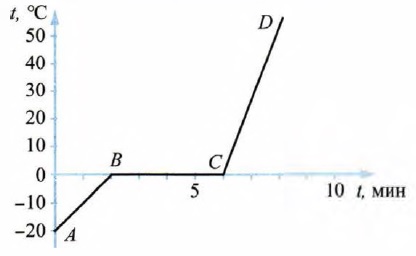 Кусок льда нагрели и расплавили. График этого процесса представлен на рисунке. Определите по нему, сколько минут плавился лед, какому процессу соответствует участок АВ графика.Кусок льда нагрели и расплавили. График этого процесса представлен на рисунке. Определите по нему, сколько минут плавился лед, какому процессу соответствует участок АВ графика.Выберите один из 3 вариантов ответа:Выберите один из 3 вариантов ответа:Выберите один из 3 вариантов ответа:1)6 минут; нагреванию льда до 0 °С2)4 мин; нагреванию льда до температуры плавления3)4 мин; плавлению льдаЗадание №3Задание №3Задание №3Сколько энергии необходимо для превращения в жидкость 3 кг парафина при температуре его плавления?Сколько энергии необходимо для превращения в жидкость 3 кг парафина при температуре его плавления?Сколько энергии необходимо для превращения в жидкость 3 кг парафина при температуре его плавления?Выберите один из 3 вариантов ответа:Выберите один из 3 вариантов ответа:Выберите один из 3 вариантов ответа:1)4,5105 Дж2)0,5105 Дж3)7,5105 ДжЗадание №4Задание №4Задание №4Температура тела зависит отТемпература тела зависит отТемпература тела зависит отВыберите один из 4 вариантов ответа:Выберите один из 4 вариантов ответа:Выберите один из 4 вариантов ответа:1)скорости движения частиц, из которых состоит тело2)их размеров3)количества в нем молекул4)расположения молекул в телеЗадание №5Задание №5Задание №5Вычислите количество теплоты, необходимое для повышения температуры стальной заготовки на 200 °С. Ее масса 35 кг.Вычислите количество теплоты, необходимое для повышения температуры стальной заготовки на 200 °С. Ее масса 35 кг.Вычислите количество теплоты, необходимое для повышения температуры стальной заготовки на 200 °С. Ее масса 35 кг.Выберите один из 4 вариантов ответа:Выберите один из 4 вариантов ответа:Выберите один из 4 вариантов ответа:1)3,5 • 106 Дж2)1) 3,5 • 104 Дж3)17,5 • 105 Дж4)17,5 • 104 ДжЗадание №6Задание №6Задание №6По какой формуле вычисляют количество теплоты, выделяемое при сгорании топлива?По какой формуле вычисляют количество теплоты, выделяемое при сгорании топлива?По какой формуле вычисляют количество теплоты, выделяемое при сгорании топлива?Выберите один из 4 вариантов ответа:Выберите один из 4 вариантов ответа:Выберите один из 4 вариантов ответа:1)Р = gm2)F=pS3)A = Nt4)Q = qmЗадание №7Задание №7Задание №7На рисунке схематично показаны три пары наэлектризованных шаров. В какой паре шары должны притянуться друг к другу?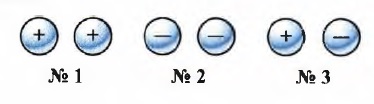 На рисунке схематично показаны три пары наэлектризованных шаров. В какой паре шары должны притянуться друг к другу?На рисунке схематично показаны три пары наэлектризованных шаров. В какой паре шары должны притянуться друг к другу?Выберите один из 3 вариантов ответа:Выберите один из 3 вариантов ответа:Выберите один из 3 вариантов ответа:1)№ 22)№ 33)№ 1Задание №8Задание №8Задание №8Какому из этих электроскопов сообщен наибольший электрический заряд? Какой из электроскопов не заряжен?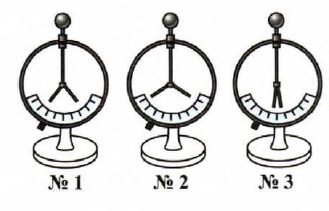 Какому из этих электроскопов сообщен наибольший электрический заряд? Какой из электроскопов не заряжен?Какому из этих электроскопов сообщен наибольший электрический заряд? Какой из электроскопов не заряжен?Выберите один из 3 вариантов ответа:Выберите один из 3 вариантов ответа:Выберите один из 3 вариантов ответа:1)№ 2; № № 32)№ 2; № 13)№ 1; № 3Задание №9Задание №9Задание №9Какие два условия должны быть обязательно выполнены, чтобы в цепи существовал электрический ток?Какие два условия должны быть обязательно выполнены, чтобы в цепи существовал электрический ток?Какие два условия должны быть обязательно выполнены, чтобы в цепи существовал электрический ток?Выберите один из 3 вариантов ответа:Выберите один из 3 вариантов ответа:Выберите один из 3 вариантов ответа:1)Наличие в цепи источника тока и потребителей тока2)Отсутствие разрывов в цепи и наличие потребителей тока3)Замкнутость цепи и наличие в ней источника токаЗадание №10Задание №10Задание №1015. Какое условное обозначение из приведенных на рисунке соответствует электролампе?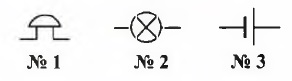 15. Какое условное обозначение из приведенных на рисунке соответствует электролампе?15. Какое условное обозначение из приведенных на рисунке соответствует электролампе?Выберите один из 3 вариантов ответа:Выберите один из 3 вариантов ответа:Выберите один из 3 вариантов ответа:1)№ 22)№ 33)№ с1Задание №11Задание №11Задание №11В каких единицах измеряют силу тока?В каких единицах измеряют силу тока?В каких единицах измеряют силу тока?Выберите один из 4 вариантов ответа:Выберите один из 4 вариантов ответа:Выберите один из 4 вариантов ответа:1)В вольтах (В)2)В кулонах (Кл)3)В омах (Ом)4)В амперах (А)Задание №12Задание №12Задание №12По какой формуле определяют электрическое напряжение?По какой формуле определяют электрическое напряжение?По какой формуле определяют электрическое напряжение?Выберите один из 4 вариантов ответа:Выберите один из 4 вариантов ответа:Выберите один из 4 вариантов ответа:1)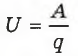 2)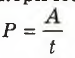 3)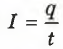 4)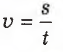 Задание №13Задание №13Задание №13На рисунке показаны три графика зависимости силы тока от напряжения. Какой из них построен для цепи, обладающей наименьшим сопротивлением?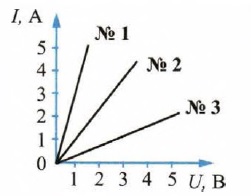 На рисунке показаны три графика зависимости силы тока от напряжения. Какой из них построен для цепи, обладающей наименьшим сопротивлением?На рисунке показаны три графика зависимости силы тока от напряжения. Какой из них построен для цепи, обладающей наименьшим сопротивлением?Выберите один из 3 вариантов ответа:Выберите один из 3 вариантов ответа:Выберите один из 3 вариантов ответа:1)№ 32)№ 13)№ 2Задание №14Задание №14Задание №14Две одинаковые параллельно соединенные лампы подключены к источнику тока, напряжение на полюсах которого 12 В. При этом сила тока в лампе № 1 равна 1 А. Каковы напряжения на лампе № 1 и № 2? Какой силы ток течет в общей цепи этих ламп?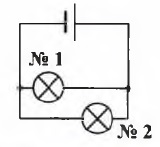 Две одинаковые параллельно соединенные лампы подключены к источнику тока, напряжение на полюсах которого 12 В. При этом сила тока в лампе № 1 равна 1 А. Каковы напряжения на лампе № 1 и № 2? Какой силы ток течет в общей цепи этих ламп?Две одинаковые параллельно соединенные лампы подключены к источнику тока, напряжение на полюсах которого 12 В. При этом сила тока в лампе № 1 равна 1 А. Каковы напряжения на лампе № 1 и № 2? Какой силы ток течет в общей цепи этих ламп?Выберите один из 4 вариантов ответа:Выберите один из 4 вариантов ответа:Выберите один из 4 вариантов ответа:1)На каждой лампе по б В; 0,5 А2)На каждой лампе по 6 В; 2 А3)На той и другой лампе 12 В; 0,5 А4)На той и другой лампе 12 В; 2 АЗадание №15Задание №15Задание №15На столе находится электроскоп, шару которого сообщен положительный заряд. Какое поле существует вокруг него? Как его можно обнаружить?На столе находится электроскоп, шару которого сообщен положительный заряд. Какое поле существует вокруг него? Как его можно обнаружить?На столе находится электроскоп, шару которого сообщен положительный заряд. Какое поле существует вокруг него? Как его можно обнаружить?Выберите один из 4 вариантов ответа:Выберите один из 4 вариантов ответа:Выберите один из 4 вариантов ответа:1)Магнитное; по действию на железные опилки2)И электрическое, и магнитное; по взаимодействию с наэлектризованным телом и железными опилками3)Электрическое; по изменению положения листочков электроскопа при поднесении к его шару наэлектризованного тела4)В этом случае поле отсутствуетЗадание №16Задание №16Задание №16Укажите картину магнитного поля, которая соответствует на рисунке магнитному полю прямого проводника с током.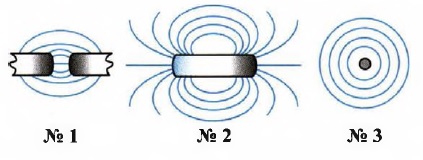 Укажите картину магнитного поля, которая соответствует на рисунке магнитному полю прямого проводника с током.Укажите картину магнитного поля, которая соответствует на рисунке магнитному полю прямого проводника с током.Выберите один из 3 вариантов ответа:Выберите один из 3 вариантов ответа:Выберите один из 3 вариантов ответа:1)№ 12)№ 33)№ 2Задание №17Задание №17Задание №17На каком рисунке направление магнитных линий магнитного поля катушки с током показано правильно?На каком рисунке направление магнитных линий магнитного поля катушки с током показано правильно?На каком рисунке направление магнитных линий магнитного поля катушки с током показано правильно?Выберите один из 3 вариантов ответа:Выберите один из 3 вариантов ответа:Выберите один из 3 вариантов ответа:1)№ 32)№ 13)№ 2Задание №18Задание №18Задание №18На какой проводник с током — прямой, в форме спирали, катушки, рамки — действует магнитное поле?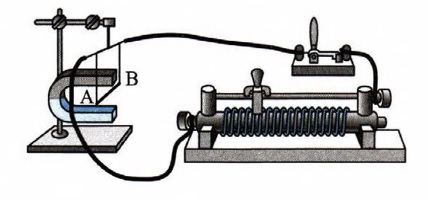 На какой проводник с током — прямой, в форме спирали, катушки, рамки — действует магнитное поле?На какой проводник с током — прямой, в форме спирали, катушки, рамки — действует магнитное поле?Выберите один из 4 вариантов ответа:Выберите один из 4 вариантов ответа:Выберите один из 4 вариантов ответа:1)Нет, так как в цепи не возникнет ток2)Да, так как цепь будет замкнута3)Да, поскольку на проводник АВ подействует магнитное поле4)Нет, потому что последовательно с проводником АВ включен реостатЗадание №19Задание №19Задание №19Точечным или протяженным должен быть источник света, чтобы за освещаемым им предметом были тень и полутень?Точечным или протяженным должен быть источник света, чтобы за освещаемым им предметом были тень и полутень?Точечным или протяженным должен быть источник света, чтобы за освещаемым им предметом были тень и полутень?Выберите один из 3 вариантов ответа:Выберите один из 3 вариантов ответа:Выберите один из 3 вариантов ответа:1)Любым2)Протяженным3)ТочечнымЗадание №20Задание №20Задание №20Какими буквами обозначена на рисунке образовавшаяся на экране тень шара?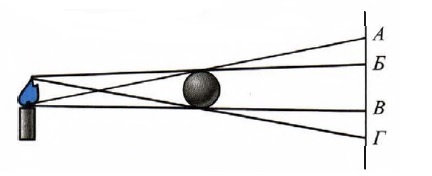 Какими буквами обозначена на рисунке образовавшаяся на экране тень шара?Какими буквами обозначена на рисунке образовавшаяся на экране тень шара?Выберите один из 3 вариантов ответа:Выберите один из 3 вариантов ответа:Выберите один из 3 вариантов ответа:1)АВ2)БГ3)ВГЗадание №21Задание №21Задание №21На каком рисунке отраженный луч построен правильно?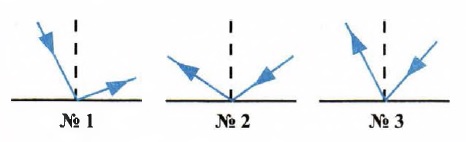 На каком рисунке отраженный луч построен правильно?На каком рисунке отраженный луч построен правильно?Выберите один из 3 вариантов ответа:Выберите один из 3 вариантов ответа:Выберите один из 3 вариантов ответа:1)№ 12)№ 23)№ 3#1 (1 б.)3#2 (1 б.)2#3 (1 б.)1#4 (1 б.)1#5 (1 б.)1#6 (1 б.)4#7 (1 б.)2#8 (1 б.)1#9 (1 б.)3#10 (1 б.)1#11 (1 б.)4#12 (1 б.)1#13 (1 б.)2#14 (1 б.)4#15 (1 б.)3#16 (1 б.)2#17 (1 б.)3#18 (1 б.)1#19 (1 б.)2#20 (1 б.)2#21 (1 б.)2